Экзамен для арбитражных управляющих состоится 3 ноября 2022  годаУправление Росреестра по Иркутской области информирует о том, что в соответствии с утвержденными Правилами проведения и сдачи теоретического экзамена по единой программе подготовки арбитражных управляющих 3 ноября 2022 года в ведомстве состоится теоретический экзамен по единой программе подготовки арбитражных управляющих для лиц, прошедших обучение в Восточно-Сибирском филиале федерального государственного бюджетного образовательного учреждения высшего образования «Российский государственный университет правосудия».По результатам теоретического экзамена, лицам, успешно его сдавшим, будут выданы Свидетельства о сдаче теоретического экзамена по единой программе подготовки арбитражных управляющих.Пресс-служба Управления Росреестра по Иркутской области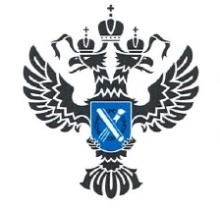 УПРАВЛЕНИЕ РОСРЕЕСТРАПО ИРКУТСКОЙ ОБЛАСТИ19 октября 2022 года19 октября 2022 года